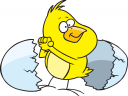 Dear Parents, As part of the Preschool and kindergarten program for term 3, the students are going to have the opportunity to participate in a ‘Living Eggs Program’. This is a two week comprehensive program where students will be able to successfully watch chickens hatch in their classroom.  This program will run from Monday 27th of July until Friday 7th of August. The cost of having the Living Eggs visit our school is $5 per child. The money is due to the office no later than Friday the 24th of July. It is very important that your child participates in this program as it will be an integral part of our writing focus. If you wish to purchase a chick at the end of the program, please speak to your child’s classroom teacher who could provide you with more information about the cost and procedure. Kind Regards, 
Mrs Uthmeyer
(Kindergarten supervisor)My son/daughter …………………………………….. of class …………………. has paid the amount of $5 to participate in the living eggs program.  Signature……………………………………….                          Date………………………………………                         Parent/Guardian